Föräldrainformation/-möte IFK Valla P08/07 2023-04-04

Jonas Almefjord håller i mötet.

Barn vars föräldrar närvarade på mötet: Alfred Rosendahl, Arvid Elvesson, Elliot Kilström, Filip Hansson, Gustav Schroderus x2, Henry Frydensbjerg, Jakob Hagberg, Johan Olsson, John Almefjord, Max Gullmar, Moltas Gollungberg, Nils Ödman, Olle Hagberg, Simon Badman, Tobias Andersson och Victor Enerud.
2022
- Var ett bra år med hög närvaro på träningar, matcher och cuper.

- Giff-cupen.
Första cupen med övernattning. Killarna skötte sig bra, t ex var tyst när det skulle vara tyst för kvällen. Bodde lite avsides, jämfört med vissa andra lag, var nog en fördel.

- Gothia cup.
Får kallas pricken över i:et förra säsongen. Mycket uppskattat av både killarna, ledarna och föräldrar. Var speciellt att gå på invigningen, det var där och då det framgick hur stor turneringen verkligen är. Suget att delta i Gothia cup 2023 väcktes 

- Seriespelet.
Stod som segrare i B-slutspelsserien under hösten.
2023

- Träningar
Kommer träna 3 dagar/vecka, tisdag + torsdag + fredag.
Tisdag och torsdag delas större delen av träningstiden med A-laget. Kommer varva praktisk träning med mer teori än tidigare.
Fredag kommer vi ha hela planen och tanken att då köra mycket spel.
Kommer eventuellt dra ner på antalet träningar efter 3/7 fram till Gothia cup, kanske 1 träning/vecka under den tiden.

- Uttagning till match kommer gå på närvaro + position samt anmälda/icke avanmälda tillfällen.
Har haft enskilda samtal med killarna där de bl a fått säga/önska position. Det är ganska jämnt fördelat per position.
Killarna kan ha laget.se själva så att de kan svara på kallelser. Detta kan göras av föräldern genom att på laget.se gå till Min profil -  Mina barn - välj barnet, ange spelarens e-postadress och Spara. Spelaren kan därefter själv ange sin e-postadress vid inloggning. 

- Seriematcher
De flesta matcherna kommer ligga på måndagar eller onsdagar. Vid matcher på Fjällebro är matchstart kl 19:30 för att underlätta så mycket som möjligt för andra Vallalag att träna.
Kommer behövas två som går på linjen i varje hemmamatch. Uppgiften är att ha flagga och vinka om hela bollen är över sidlinjen eller kortlinjen. 
Exempel på hur de två kan vara placerade, om de inte vill springa upp och ner längs sidlinjen:

Första seriematchen för året är 16/4 (mot Stala IF/Myckleby IK i Varekil).
Sista seriematchen inför sommaruppehållet är 3/7 (mot Morlanda GoIF på Fjällebro).
Första seriematchen efter sommaruppehållet är senast 23/8 (mot Skärhamns IK i Skärhamn, dag och tid ej bokad än).
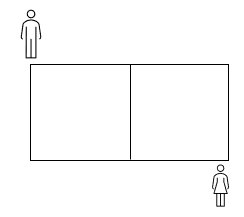 Gothia 2023

- Invigningen + band/card
Kommer upp att kolla med killarna angående vad de vill. Detta kollas under kvällen, innan spelare och föräldrar lämnar Fjällebro för kvällen. Ett rungande JA från killarna gällande både att gå på invigningen och att ha band/card.

- Köpa måltider
Finns inte möjlighet att köpa måltider ”genom” Gothia.

- Övernattning
Peter Elvesson har erbjudit sig att kolla upp om övernattning i scoutstugor i Göteborgsområdet. Även alternativet scoutstugan i Sjöstugan i Almösund kommer upp.
Pehr Ödman kollar under mötets gång med Säve SK. Vi kan eventuellt få vara i deras lokal, Pehrs kontakt behöver kolla med styrelsen där först innan definitivt besked.

- Kläder
Behöver vara från Intersport och då helst Adidas.
Förslag om vindjacka kommer upp. Bra med något som kan hålla lite väta ute så att de hinner bli varma inifrån innan våta utifrån. Bra med något som de kan ha användning för vid övriga träningar och matcher. 
Två sponsorer till dessa plagg anmäler sig under mötet. Fler som vill vara med och sponsra?

- Andra frågor/funderingar
Förslag på att bestämma innan att viss tid är fri tid medan viss tid är gemensam tid, t ex att vi ser vissa matcher gemensamt.
Grupp bestående av Angelika Hagberg, Annika Kilström, Camilla Hansson, Eva Elvesson och Lotta Rosendahl kommer finnas till hands och fixa.
Lagkassan
NewBody-försäljningen i höstas/vintras inbringade ca 14 000 kr.
Ljus-försäljningen i höstas/vintras inbringade ca 5 000 kr.
Strandstädningen i helgen inbringade 6 000 kr.
Vårens arbetsdag 22/4
Finns anmälda, fler är välkomna. 
Arbetsdagarna är ypperliga tillfällen för killarna att vara med och bidra, framförallt när de nu är så pass stora.
Fotbollsskolan 2023
Datum som gäller för denna är 10-12 augusti.
Ledare behövs. Kallelse kommer.
Har fått mycket lovord och beröm från andra vuxna och barn under de tidigare år där några av killarna varit med som ledare.

Vid pennan/datorn: Eva Almefjord